Aufgabe 1: Zahlenschloss Eric hat die vierstellige Kombination seines Fahrradschlosses vergessen. Er weiss zwar noch, dass der Zahlencode aus den Ziffern 2, 5, 7 und 9 besteht, kann sich jedoch nicht mehr an die richtige Reihenfolge erinnern. 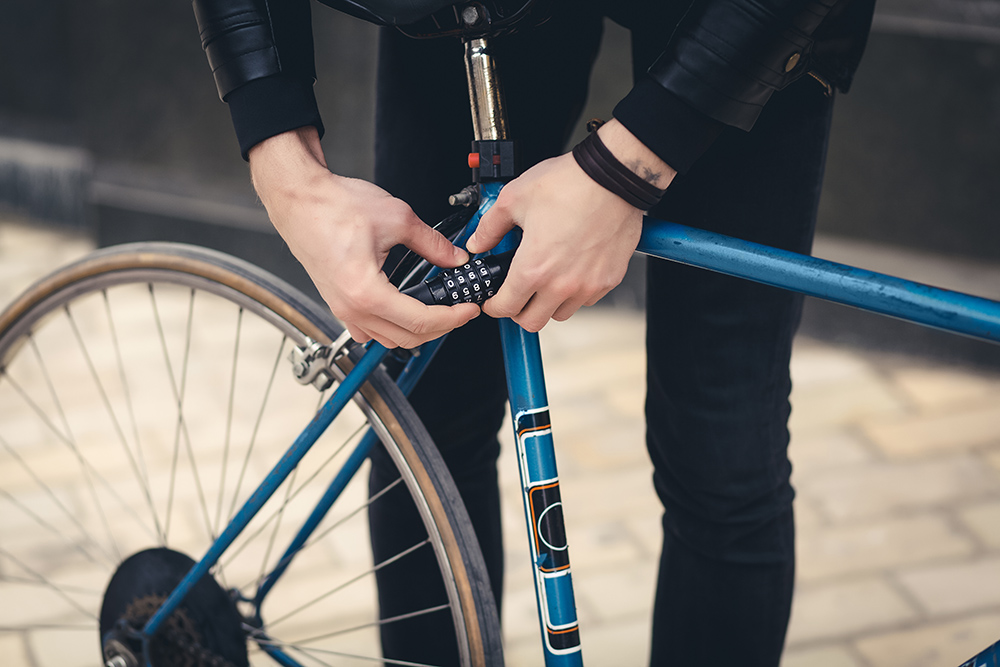 Bild: ShutterstockWie könnte Eric vorgehen, um die richtige Kombination herauszufinden?Wie könnte Eric vorgehen, um die richtige Kombination herauszufinden?Wie viele Möglichkeiten gibt es?Wie viele Möglichkeiten gibt es?Aufgabe 2: Geeignetes oder ungeeignetes Passwort?Geeignetes PasswortUngeeignetes PasswortDSsjTuehvS20!12345678003HimmelBelloSchürlistr.117TaJDvuS@MLiF&DL?89666666hallo2010starwars09Aug19992dRvIglu22Lausanne500%11soleilQwerz_DoSoLa23_*sDbeGS*No1Aufgabe 3: Fragen zum Film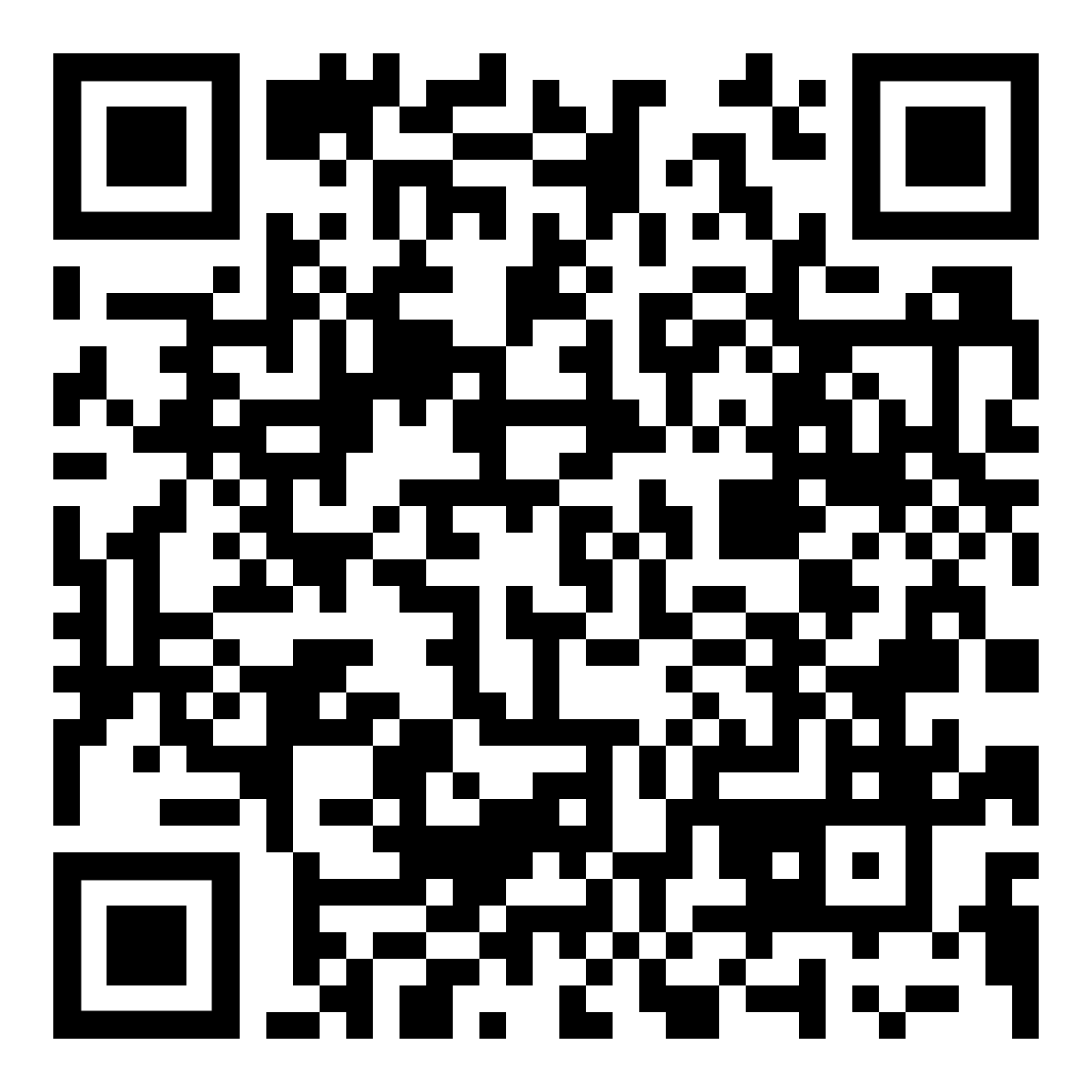 Scanne mit deinem iPad oder Smartphone den QR-Code auf der rechten Seite und schaue dir den Film «Was ist ein sicheres Passwort?» an. Beantworte danach die Fragen mit Hilfe der Bilder. Schreibe zu jedem Bild mindestens einen Antwortsatz.Wie knackt man ein Passwort?Wie knackt man ein Passwort?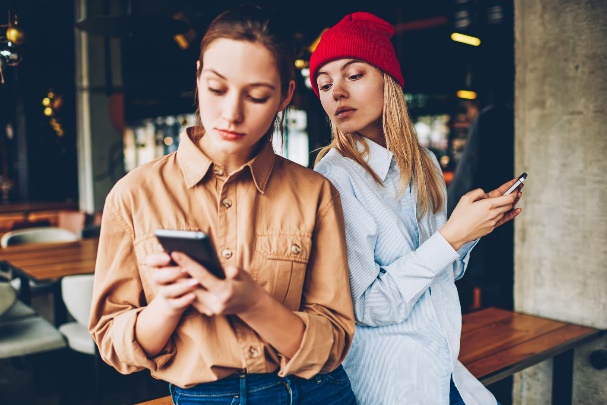 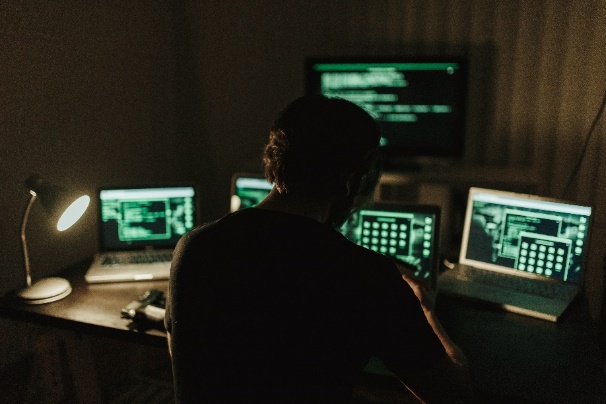 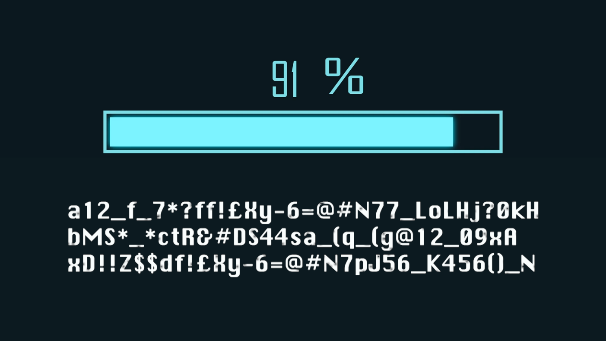 Warum wollen Hacker Passwörter knacken?Warum wollen Hacker Passwörter knacken?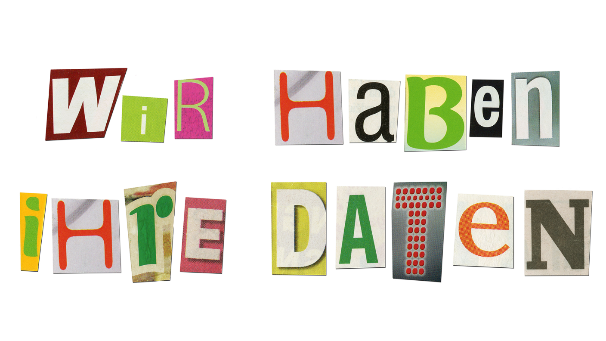 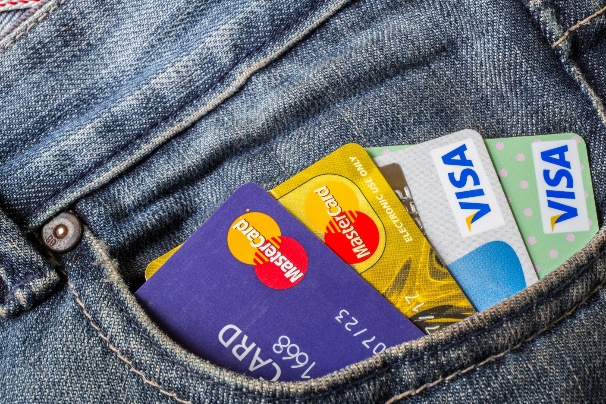 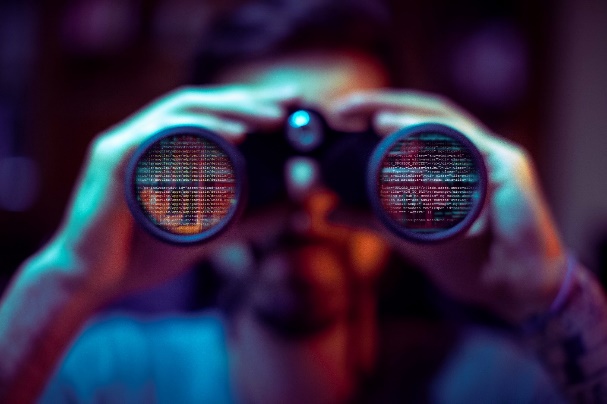 Was ist ein unsicheres Passwort?Was ist ein unsicheres Passwort?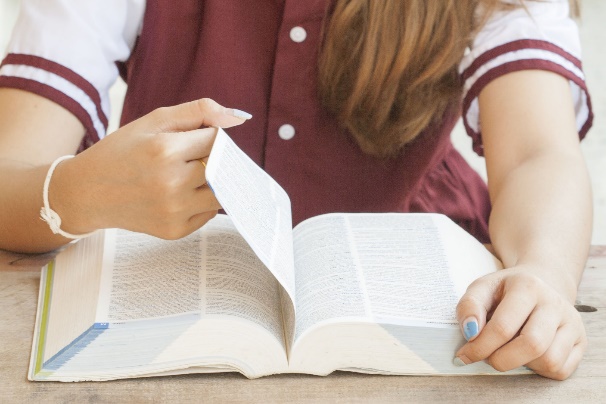 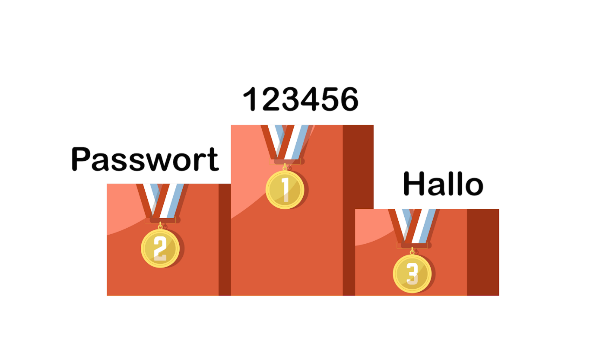 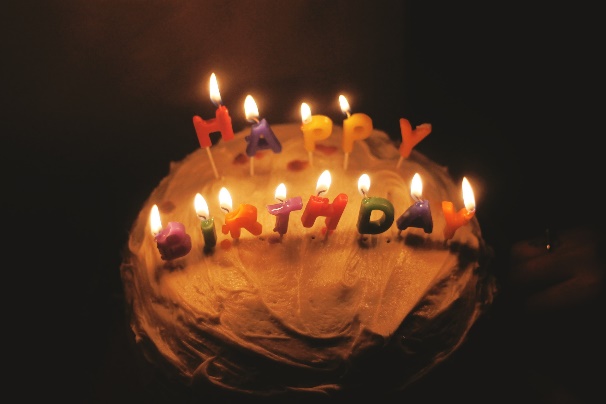 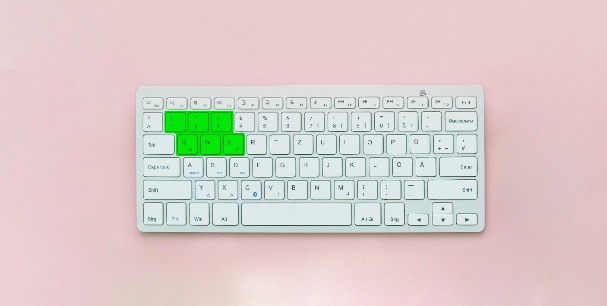 Was ist ein sicheres Passwort?Was ist ein sicheres Passwort?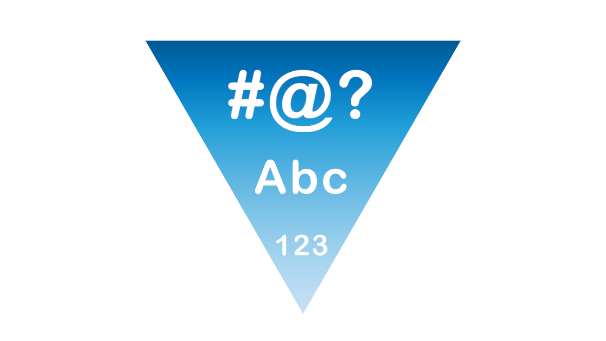 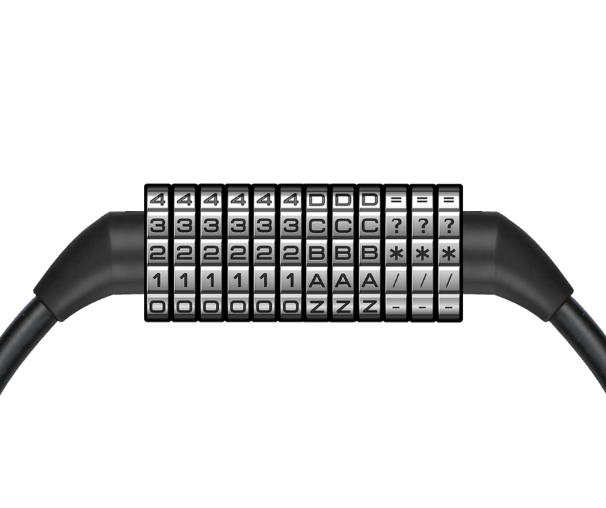 Wie funktioniert die Zwei-Faktoren-Authentifizierung?Wie funktioniert die Zwei-Faktoren-Authentifizierung?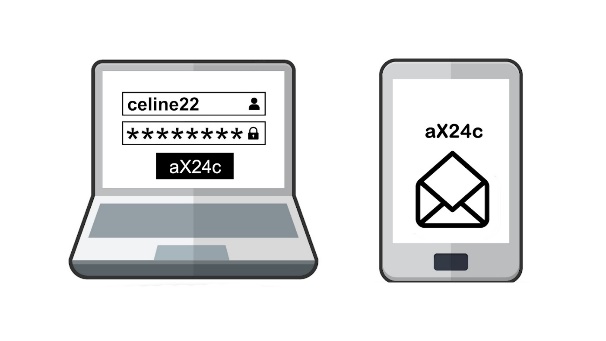 Aufgabe 4: Passwort-Minibook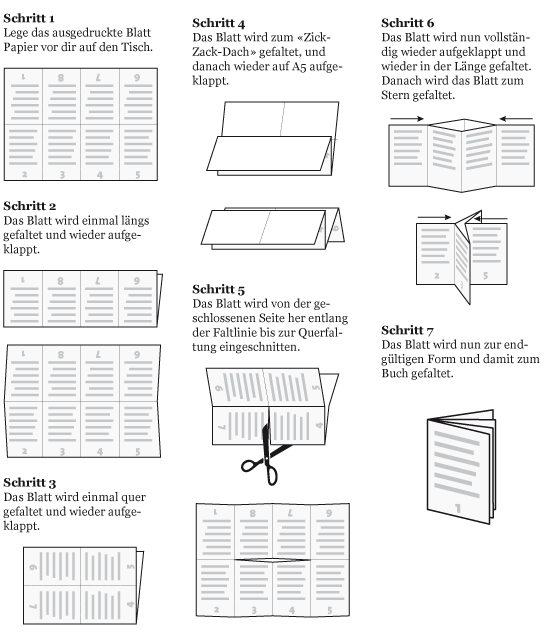 Bild: minibooks.ch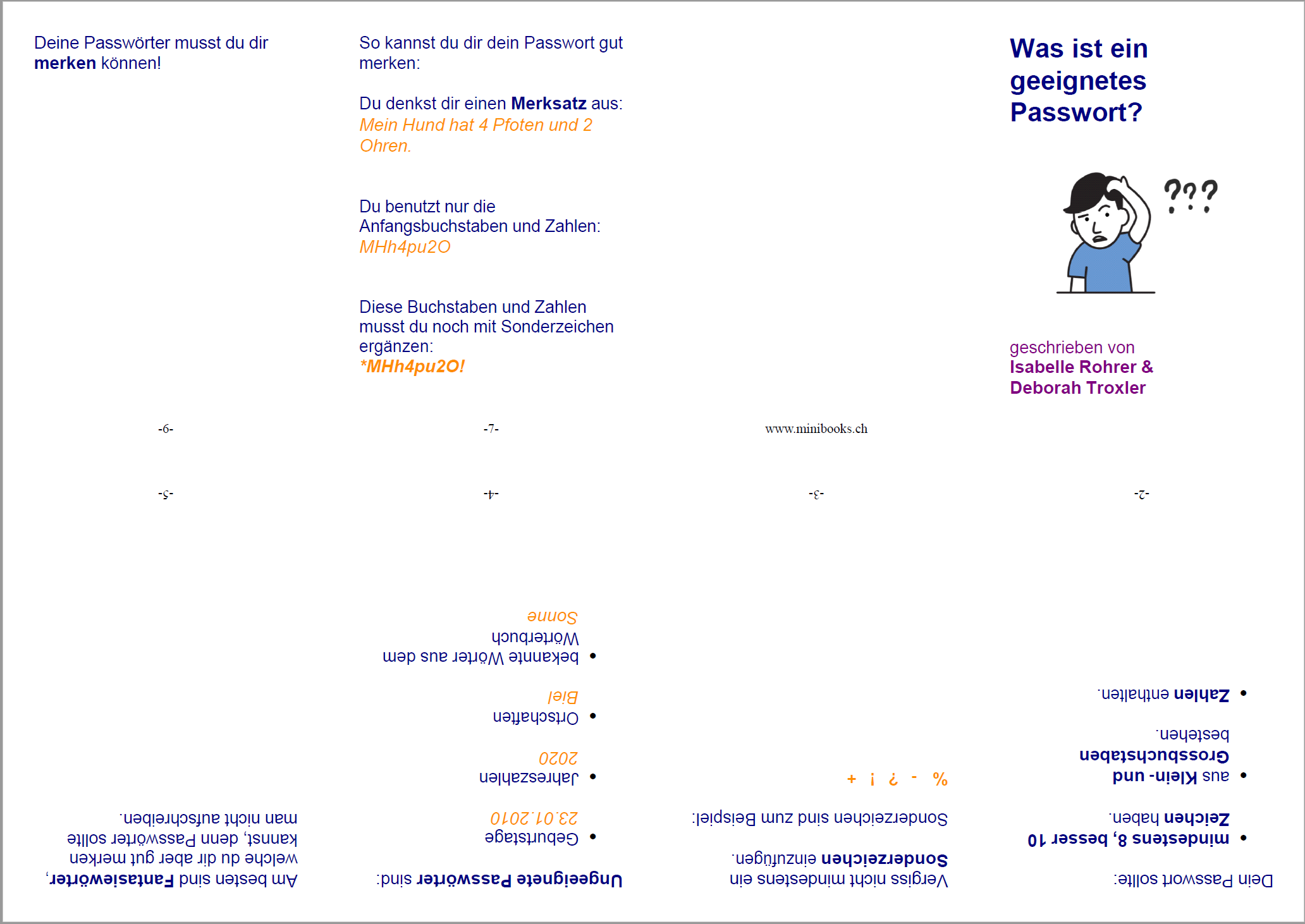 